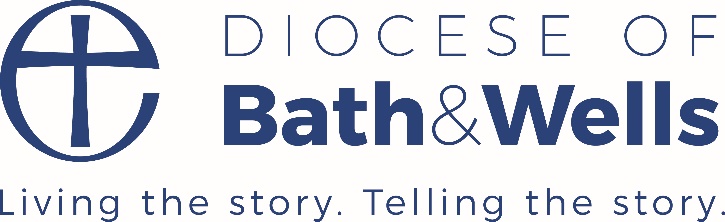 RE Checklist for governors and headteachersThe following questions might form the basis of a discussion between headteachers, governors, subject leaders and those responsible for teaching RE in the school:Is the school clear on which syllabus they are required to follow by their local authority, or have agreed with the diocese or academy trust?Are there clear long-term plans to ensure coverage and progression of the syllabus? Is RE well led and effectively managed, ensuring teachers are well supported and the appropriate time is allocated to RE?In a church school or academy, are leaders aware of, and following the Church of England RE Statement of Entitlement’In a church school or academy, is there the appropriate weighting toward Christianity as well as coverage of other religions and worldviews?In a church school or academy does the school self-evaluate against the SIAMS grade descriptors? Are there good quality resources to support the teaching of RE e.g Understanding Christianity, RE Today resources, Discovery RE?Do pupils have opportunities to visit places of worship and learn from people of faith?Is there effective assessment in RE that demonstrates all pupils are making progress?Are those teaching RE suitably qualified and trained in the subject? Do they have regular and effective opportunities for CPD?Are teachers aware and taking advantage of RE’s contribution to pupils’ spiritual, moral and social development?Is clear information provided for parents on the RE curriculum and the right to withdraw?